AGENȚIA PENTRU PROTECȚIA MEDIULUI DÂMBOVIȚA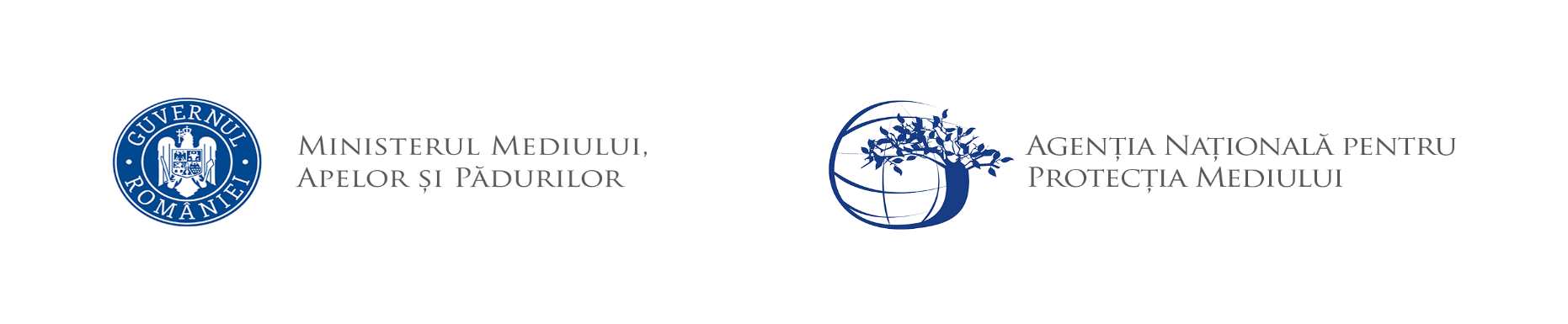 Nr. 11756/6804/19.01.2024  Proiect ACORD DE MEDIU19.01.2024              Ca urmare a solicitării de emitere a acordului de mediu adresate de  S.C. GEOSEB CONSTRUCT AGREGATE  S.R.L., cu sediul in oraș Ștefănești, sat valea mare podgoria, str. Coasta Câmpului, nr. 175 ( camera 2), județul Argeș, înregistrată la Agenția pentru Protecția Mediului (APM) Dâmbovița cu nr. 11756 din 01.08.2023, în baza Legii nr. 292/2018 privind evaluarea impactului anumitor proiecte publice și private asupra mediului și a Ordonanței de Urgență a Guvernului nr. 57/2007 privind regimul ariilor naturale protejate, conservarea habitatelor naturale, a florei și faunei sălbatice, aprobată cu modificările și completările ulterioare, se emite:ACORD DE MEDIU           pentru proiectul: ”Exploatare agregate minerale cu redarea terenului in circuitul agricol”, propus a fi amplasat în comuna Petrești, sat Petrești,  județul Dâmbovița, in scopul stabilirii condiţiilor și a măsurilor pentru protecţia mediului care trebuiesc respectate pentru realizarea proiectului, care prevede:I. Descrierea proiectului, lucrările prevăzute de proiect, inclusiv instalaţiile şi echipamentelea) Mărimea proiectului Exploatarea de agregate minerale va fi amplasata in extravilanul comunei Petresti, judetul Dambovita, pe un teren agricol, in suprafata totala de 39436.0 mp, din care suprafata exploatabila 28742.0 mp si suprafata pilieri 10694.0 mp.Perimetrul supus exploatarii de agregate minerale va fi amplasat in bazinul hidrografic al raului Arges, in terasa mal stang a paraului Neajlovel (la 50 m de malul stang a paraului Neajlovel), la o distanta de:- 1.5 km NE de intravilanul localitatii Morteni;- 1.5 km E  de intravilanul localitatii Mavrodolu;- 0.53 km SV de Autostrada A1(Bucuresti-Pitesti);-1.58 km NE  de perimetrul in curs de exploatare al societatii;-1.5 km NE de statia de sortare a societatii S.C. PYRAMID AGREGATE COMPANY S.R.L.;- 1.27 km N de raul Neajlov. Coordonatele in sistem  STEREO’70, suprafata totala a terenului, S = 39436.0 mpCoordonatele in sistem  STEREO’70 MN, suprafata zona exploatabila, S = 28742.0 mpAccesul in zonaAccesul in zona viitoarei exploatari se va face din DJ 702J, sat Morteni, pe un drum de exploatare in lungime de 1.5 km.Suprafata totala teren 39436.0 mp, din care suprafata exploatabila 28742.0 mp si suprafata pilieri 10694.0 mp (4280.0 mp pileiri 5.0 m fata de terenurile invecinate si 6414.0 mp pilier 50.0 m fata de malul stang al paraului Neajlovel).Exploatarea agregatelor naturale are ca scop valorificarea agregatelor minerale pe suprafata exploatabila de 28742.0 mp cu lucrari de excavatii pe o adancime minima de 2.29 m si pe o adancime maxima de 4.29 m, la 1.0 m deasupra nivelului hidrostatic.Cu materialul rezultat din decoperta, dupa finalizarea exploatarii, se va umple suprafata exploatata pe o inaltime de circa 0.5 m, pana la cota 194.20 mdMN, iar suprafata totala supusa exploatarii  va putea fi amenjata cu culturi specifice si redata circuitului agricol.Etapa organizarii de santier – cuprinde lucrarile aferente pozitionarii utilajelor, stabilirii traseelor de evacuare a deseurilor generate, amplasarii baracamentelor (birou diriginte de santier, magazie, toalete ecologice, etc), platforme provizorii de depozitare a deseurilor generate. Organizarea de santier pentru realizarea exploatarii de agregate minerale se va realiza in interiorul amplasamentului aferent proiectului. Pentru amplasarea organizarii de santier se vor respecta urmatoarele principii de baza: - Amplasarea suficient de aproape de frontul de lucru pentru a se reduce pe cât posibil necesitatea transporturilor pe distante scurte (pentru muncitori, materiale, deseuri, vehicule si echipamente de intretinere, etc). - Asigurarea unei suprafate de teren suficienta pentru a permite desfasurarea activitatilor planificate, dar strict limitata la necesar, pentru a reduce ocuparea (temporara) a terenului. - Usurinta racordarii la retele de utilitati existente (electricitate, alimentare cu apa, etc). Pilieri de siguranta Pilierii de siguranta sunt in conformitate cu legislatia aferenta:- pilier de minim 50.0 m fata de paraul Neajlovel, S=6414.0 mp; - pilier de minim 5.0 m fata terenurile invecinate si drumul de exploatare de pe latura nordica, S=4280.0 mp.Descrierea lucrarilor aferente proiectuluiLucrari de cercetare, deschidere si pregatireIn vederea inceperii exploatarii din perimetrul exploatabil, sunt necesare lucrari de pregatire a zonei care constau in delimitarea zonei de excavat si stabilirea cotelor de excavare, conform profilelor transversale.Lucrari proiectateExploatarea agregatelor minerale presupune lucrari de excavatii fara luciu de apa, pe o adancime minima de 2.29 m si pe o adancime maxima de 4.29 m, la 1.0 m deasupra nivelului hidrostatic, pe o suprafata exploatabila de 28742.0 mp (in interiorul pilierilor).Cu materialul rezultat din decoperta respectiv steril, dupa finalizarea exploatarii, se va umple suprafata exploatata pe o inaltime de circa 0.5 m, zona urmand a fi redata circuitului agricol. Cota finala a terenului refacut va fi 194.20 mdMN.Lucrarile de exploatare agregate minerale se vor executa pe o perioada de un an  de la obtinerea actelor de reglementare finale.Elemente constructive ale viitoarei exploatariDate privind exploatarea:- Suprafata totala:39436.0 mp, din care:         > Suprafata exploatabila:28742.0 mp	   > suprafata pilieri: 10694.0 mp, din care:             - 4280.0 mp - pilier 5.0 m fata de terenurile invecinate si drumul de exploatare de pe latura de nord            - 6414.0 mp-  pilier 50.0 m fata de malul stang al paraului Neajlovel	- cote teren natural suprafata totala: 195.47 mdMN – 197.99 mdMN 	- cote teren natural in zona exploatabila: 195.99 mdMN – 197.99 mdMN 	- cota exploatabila: 193.70 mdMN 	- nivel hidrostatic: 192.70 mdMN  	- adancime nivel hidrostatic fata de cotele terenului natural in amplasament: 2.77 m – 5.29 m	- adancime nivel hidrostatic fata de cotele terenului in zona de exploatare: 3.29 m – 5.29 m 	- adancime sapatura: + 1.0 m deasupra Nhs 	- adancime minima de excavare de la cotele terenului natural 2.29	- adancime maxima de excavare de la cotele terenului natural: 4.29 m 	- cota finala refacere zona: 194.20 mdMN	- taluze: m = 1:2	- volum total exploatabil: 106047.7 mc, din care:	> volum coperta 0.4 m: 11684.4 mc	> volum util: 94393.3 mc.  Terenul exploatabil in suprafata totala de 28742.0 mp are o forma poligonala, cu denivelari, o lungime medie de 356.5 m, o latime medie de 78.2 m si va avea urmatoarele caracteristici:    Volumul total de material care se va excava pentru exploatare nisipuri si pietrisuri este de 106047.7 mc, din care coperta 11684.4 mc si  material util  94393.3 mc.Metoda de exploatareAvand in vedere: caracteristicile calitative ale substantei minerale utile inmagazinate in depozitele naturale si antropogene ce urmeaza sa fie exploatate, conditiile geo-miniere de zacamant si anume depozite heterogene constituite din nisip fin grosier, in amestec cu pietrisuri si bolovanisuri in alternanta cu pamanturi nisipoase sau prafoase, dotarea tehnico-materiala si performantele utilajelor, s-a impus o metoda de exploatare adecvata care se va face cu respectarea cotelor din piesele desenate, fara excavarea sub cota proiectata (193.70 mdMN). Lungimea medie de excavare este de 356.5 m si latimea medie de excavare este de 78.2 m. Aceasta metoda de exploatare asigura:- evitarea degradarii resurselor din perimetrul de exploatare temporara si din afara acestuia;- extragerea maximala  a resurselor, cu respectarea parametrilor de calitate stabiliti;- realizarea unor niveluri de dilutie si pierderi inferioare;- prevenirea surparilor sau alunecarilor de teren;- o eficienta economica superioara;- un grad de recuperare a resurselor exploatate foarte bun, pierderile de exploatare nedepasind 5%.Exploatarea se va face pana la adancimea proiectata, dupa care se va umple zona excavata pe o inaltime de 0.5 m la cota de refacere a terenului.Tehnologia de exploatareTehnologia de exploatare se refera la metoda de exploatare optima ce trebuie aplicata, precum si la lucrarile premergatoare exploatarii propriu-zise, respectiv la lucrarile de deschidere si de pregatire.	Lucrari de deschidere nu sunt necesare, accesul in perimetru fiind asigurat de un drum existent. Lucrarile de pregatire constau in decopertarea suprafetei perimetrului.Decopertarea (0.4 m) se realizeaza cu buldozerul, rezultand un volum total de strat vegetal si steril de 11684.4 mc, material ce va fi depus in locuri special amenajate (in pilieri) si in frontul de lucru si folosit la nivelarea zonei exploatate pentru redarea in circuitul agricol.	Exploatarea agregatelor minerale se va face in perimetrul detinut,  interzicandu-se lucrari de excavatii in zona pilierilor.Pentru inceperea exploatarii sunt necesare lucrari de pregatire ce constau in decopertare, executata esalonat cu ajutorul buldozerului si a incarcatorului frontal. 	Materialul decopertat se va transporta in zona pilierului de protectie perimetral. Exploatarea perimetrului  se va face in fasii longitudinale avand lungimea de 50- si latime 10.0 m, paralele cu laturile perimetrului, dinspre SV spre NE, cu taluzarea permanenta a malului si respectarea adancimii de excavare.Lucrarile de excavare se vor face cu respectarea pilierilor de siguranta.Fasiile au latime conditionata de lungimea bratului excavatorului. La directionarea fasiilor se au in vedere elementele de ordin tehnico-economic, care conditioneaza exploatarea rationala a agregatelor. In acest scop, la extractie se urmareste excavarea cat mai completa a agregatelor, respectarea elementelor de proiectare si pilierii de protectie. Excavatiile se vor realiza pana la cota 193.70 mdMN, deasupra nivelului hidrostatic, cu panta taluzelor de 1:2.Modul de urmarire a extractieiIn toate fazele de exploatare se va tine seama de precizarile metodologice cuprinse in documentatia de fata si in permisul de exploatare eliberat de ANRM.Exploatarea va fi urmarita de personal de specialitate, care pe parcursul excavatiei va dirija personalul de lucru, tinandu-se cont de urmatoarele:- marcarea fasiilor de exploatare;- exploatarea cat mai completa a substantei minerale utile;- evidentierea in scripte si grafice a volumelor extrase;- mentinerea in stare de folosire a cailor de acces, etc.Transport tehnologicAgregatele brute extrase vor fi transportate in statia de sortare a societatii S.C. PYRAMID AGREGATE COMPANY S.R.L., aflata la 1.51 km SV de perimetrul de exploatare.Transportul se va realiza in bene cat mai bine inchise pentru reducerea la minim a pierderilor de transport pe drumurile tehnologice existente. Drumurile principale de acces la zacamant vor fi reabilitate si amenajate in conformitate cu normele de executie pentru drumuri de exploatare provizorii, conform specificatiilor de mai jos:Tinand cont de gabaritul vehiculelor ce vor circula pe aceste drumuri, acestea se vor construi respectand urmatoarele conditii:• Panta drumului sa nu depaseasca 10%• Latimea drumului (ecartament) de acces in cariera LL = 2Sc + 2G + Si, in m     [30]Sc - acostament = spatiu de siguranta pentru circulatie si/sau refugiu pentru personal minim G - latimea de gabarit a autobasculantei (RABA)= 2,5 mSi - spatiu de siguranta la incrucisarea autobasculantelor = 1,5 mL = 2 x 0,8+2 x 2,5 + 1,5 = 8,1 m, pentru circulatie pe doua sensuri L = 2 x 0,8 + 2,5 +1,5= 5,6 m, pentru circulatie pe un singur sens.Volumul proiectat a se extrage in cursul unui an calendaristic (de care depinde fluxul de transport) permite utilizarea unor drumuri de acces cu o singura banda.1. terasament = strat de nisip compactizat gros de 0,3 m2. suprastructura drumului = strate de balast compactizate, cu grosimea de 0,5 m3. santuri de garda/canale cu baza de min 0,3 m si h de min 0,3 m.Dotarea tehnicaUtilajele aflate in dotarea  societatii sunt: -un excavator hidraulic de 1.2 mc, care va excava materialul deasupra nivelul hidrostatic;- doua incarcatoare frontale tip Wolla cu cupele de 3.0 mc si 4.0 mc utilizate pentru incarcarea materialului excavat in mijloacele de transport;- un buldozer pentru decopertare si pentru haldarea materialului steril;- autobasculante cu capacitatea de 9 mc – 18 mc. Alte utilaje necesare vor fi inchiriate de beneficiar pe perioada lucrarilor, in functie de stadiul executiei lucararilor.Regimul de functionareProgramul de lucru pentru exploatarea agregatelor minerale va fi de 11 luni/an, 26 zile/luna, 10 ore/zi. Personalul care va deservi balastiera va fi format din 6 angajati. Modul de asigurare al utilitatilor Alimentarea cu apa potabilaAlimentarea cu apa potabila a personalului care va efectua lucrarile de exploatare, paza si intretinere se va face cu apa imbuteliata din comert.Alimentarea cu apa tehnologica	In cadrul procesului tehnologic de excavare nu este necesar consumul de apa.Alimentarea cu carburantiAlimentarea  cu carburanti a mijloacelor de transport se va face  dintr-un rezervor amplasat in perimetrul statiei de sortare a societatii Pyramid Agregate Company S.R.L.Evacuarea apelor uzateNu se produc evacuari de ape uzate.  La nivelul exploatarii vor fi folosite grupurile sanitare din statia de sortare a societatii  PYRAMID AGREGATE COMPANY S.R.L. in baza conventiei civile de prestari servicii nr. 123 din 12.04.2023. Grupurile sanitare de pe platforma statiei de sortare vor fi vidanjate periodic de S.C. GIC SI GOG SERV S.R.L. conform contractului de vidanjare nr. 98 din 26.01.2023. Apele meteorice se vor scurge liber la sol.Gunoiul menajerGunoiul menajer va fi depozitat in containere ecologice si va fi transportat pe platforma statiei de sortare a societatii  PYRAMID AGREGATE COMPANY S.R.L. in baza conventiei civile de prestari servicii nr. 123 din 12.04.2023. Deseurile vor fi preluate de pe platforma statiei de sortare de S.C. SUPERCOM S.A.,conform contractului de salubritate nr. 13 din 01.02.2022.II. Motivele şi considerentele care au stat la baza emiterii acordului, printre altele şi în legătură cu calitatea şi concluziile/recomandările raportului privind impactul asupra mediului şi ale participării publicului: • Proiectul propus  intră sub incidenta Legii nr. 292/2018,  anexa nr. 2, pct. 2, lit. a, „cariere, exploatări miniere de suprafață și de extracție a turbei, altele decât cele prevăzute in anexa nr. 1”                                                                                                                                                      pentru care in ședința Colectivului de Analiza Tehnica (CAT) din 21.09.2023, s-a decis evaluarea impactului asupra mediului și elaborarea Raportului la studiul de impact asupra mediului.              • Motivele care au stat la baza alegerii alternativei proiectului au fost justificate de: documentația prezentata respectiv, notificarea, memoriul de prezentare, raportul la studiul de impact asupra mediului, planuri de situație și de amplasare in zonă și documentele și avizele favorabile emise de alte autorități precizate in certificatul de urbanism și/sau solicitate in urma ședințelor Colectivului de Analiză Tehnică.• Decizia finală de emitere a acordului de mediu s-a bazat pe respectarea prevederilor legale in ceea ce privește îndeplinirea măsurilor și condițiilor privind protecția mediului care trebuie respectate in perioada de realizarea și de funcționare a proiectului propus. • Conform localizării proiectului pe teritoriul administrativ, categoria de folosință este: teren arabil intravilan,  in suprafața totală de 39436 mp, proprietate privata a titularului proiectului;• Pe amplasamentul proiectului nu sunt prezente valori istorice, culturale, arheologice, zone de protecţie sanitară, zone de protecție hidrogeologica, zone tampon sau zone cu restricții de construit; •  Pentru realizarea proiectului de investiție propus au fost luate în considerare impactul direct, indirect şi cumulat cu al celorlalte proiecte și activităţi prezente și viitoare din zona amplasamentului.• Decizia de emitere a acordului de mediu a fost luată în urma parcurgerii metodologiei de aplicare a evaluării impactului asupra mediului pentru proiecte publice și private conform Legii nr. 292/2018, a analizei documentaţiei tehnice depuse, în urma consultărilor din cadrul Comisiei de Analiză Tehnică, pe baza recomandărilor şi concluziilor Raportului privind impactul asupra mediului și a consultării publicului interesat prin: anunţurile publice in presa locală, pe pagina de internet a A.P.M. Dâmbovița, la sediul Primăriei comunei Petrești şi a ședinței de dezbatere publică.III. Concluziile Raportului privind impactul asupra mediuluiMăsuri pentru prevenirea, reducerea şi, unde este posibil, compensarea efectelor negative semnificative asupra mediuluiProtecția apelor           •  In perioada de execuție   -  Nu vor exista evacuări de ape uzate tehnologice sau menajere in apele de suprafață sau in subteran;- Alimentarea cu combustibil a utilajelor se va face intr-un spațiu special amenajat al organizării de șantier, prevăzut cu o cuva de retenție in caz de scurgeri accidentale, sau la stațiile de distribuție carburanți din zona;- Se interzice evacuarea pe sol, in apele de suprafață sau in subteran a substanțelor periculoase și a deșeurilor de orice fel;- Se interzice spălarea mașinilor și utilajelor pe amplasamentul proiectului sau in apele de suprafață.- Se vor respecta prevederile Avizului de gospodarire a apelor nr...................., emis de către Administrația Bazinală de Apă Argeș Vedea ;2. Protecția aerului           •  In perioada de execuție   - Executarea reviziilor tehnice și a inspecțiilor tehnice periodice la mașini și utilaje;- Se vor adopta măsuri tehnico–organizatorice pentru reducerea la maximum a poluării atmosferei, prin întreținerea adecvată a utilajelor, verificarea permanentă a funcționării acestora și înlocuirea celor cu defecțiuni tehnice;- Se va sigura umectarea drumului de exploatare pentru a împiedica antrenarea unei cantităţi mari de pulberi în aer în sezonul cald când precipitaţiile sunt reduse; - Asigurarea funcționării motoarelor vehiculelor la parametrii normali, exploatarea rațională a acestora, pentru menținerea nivelului emisiilor de poluanți in limitele admise;- Alimentarea cu combustibil a utilajelor de transport se va face doar pe amplasamentul special amenajat, sau la benzinăriile din zonă, cu respectarea normelor de protecție a mediului;3. Protecția solului si subsolului            •  In perioada de execuție       -  Alimentarea cu motorină a utilajelor și mașinilor se va face pe o platformă special amenajată,  prevăzute cu cuvă pentru reținerea scurgerilor accidentale;- Se vor asigura spații special amenajate pentru colectarea selectivă a deșeurilor generate, până la predarea acestora operatorilor economici autorizați pentru eliminare/valorificare;- La finalizarea proiectului se vor reface suprafețele de teren afectate și se vor evacua deșeurile rezultate.- Se vor lua măsuri corespunzătoare în vederea reducerii la minim a condiţiilor care ar favoriza apariţia unor poluări accidentale datorate staţionării, funcţionării şi transportului cu utilajele şi mijloacele de transport din dotare sau datorită funcţionării necorespunzătoare;- Se va respecta traseul căilor de acces existente, evitându-se manevrarea utilajelor sau autovehiculelor pe suprafeţele adiacente drumului;- Nu se vor crea depozite de balast pe suprafeţe situate în afara amplasamentului;•  In perioada de funcționare- Se vor amenaja pubele pentru colectarea selectivă a deșeurilor menajere.4. Protecția împotriva zgomotului si vibrațiilor           •  In perioada de execuție și in timpul funcționării   Nivelul de zgomot echivalent se va încadra în limitele SR 10009-2017/C91:2020 – Acustică - limite admisibile ale nivelului de zgomot în mediul ambiant, STAS 6156/1986 - Protecţia împotriva zgomotului în construcţii civile și social - culturale şi OM 119 / 2014 pentru aprobarea Normelor de igienă şi sănătate publică privind mediul de viaţă al populaţiei cu modificările și completările ulterioare, respectiv:65 dB - la limita spațiului funcțional* al amplasamentului; 60 dB - limita admisă pentru nivelul de zgomot exterior la limita proprietăţii în cazul clădirilor cu teren împrejmuit (curte) şi cu destinaţie rezidenţială cu regim de două niveluri sau mai puţin;55 dB - în timpul zilei (în intervalul orar 07:00 – 23:00) / 45 dB noaptea (între orele 23:00 – 7:00) – la exteriorul clădirilor învecinate încadrabile în categoria ”teritorii protejate”**, pentru orice clădire rezidenţială care se află poziţionată intr-un teritoriu protejat instituit ca urmare a punerii în aplicare a Normelor de igienă şi sănătate publică privind mediul de viaţă al populaţiei, aprobate de autoritatea publică centrală pentru sănătate.*Limita spațiului funcțional reprezentat de incinte industriale și spații cu activități asimilate activităților industriale se consideră limita proprietății acestui spațiu conform planului cadastral, inclusiv teren (SR 10009/2017, tabel 1, Nota 3).**Prin teritorii protejate se înţelege: zonele de locuit, parcurile, zonele de odihna si recreere, instituţiile social-culturale si medicale, precum si unităţile economice ale căror procese tehnologice necesita factori de mediu lipsiţi de impurităţi.Toate echipamentele şi instalaţiile care produc zgomot şi/sau vibraţii vor fi menţinute în stare bună de funcţionare şi vor fi utilizate în spaţiile autorizate, în condiţii care să permită încadrarea nivelului de zgomot echivalent în limitele admise în mediu şi în zonele protejate.5. Gestiunea deșeurilor       •  In perioada de execuție   - Deșeurile menajere se vor colecta in containere special amenajate, evacuate periodic de o firmă autorizată;- Deșeurile industriale reciclabile vor fi colectate selectiv și valorificate prin unități autorizate;- Uleiul uzat – colectarea se va face in recipienți metalici și valorificarea pentru reciclare prin unități autorizate, ținându-se evidența in conformitate cu OUG 92/2021  privind gestiunea deșeurilor aprobată prin legea 17/2023;- Anvelopele uzate – colectate in spații special amenajate și valorificate prin unități autorizate;- Se interzice evacuarea sau abandonarea deșeurilor de orice natură in locuri neautorizate.        •  In perioada de funcționare, deșeurile generate vor fi colectate selectiv, in containere ecologice  și vor fi evacuate/valorificate prin unități autorizate.  6. Protecția așezărilor umane         - la transportul materialului pe drumurile publice se vor impune măsuri de reducere a vitezei de deplasare a autobasculantelor, pentru diminuarea impactului produs prin zgomot și vibrații;         - mijloacele de transport vor avea verificările tehnice efectuate conform prevederilor legale și nu vor fi admise in trafic mijloace de transport cu defecțiuni tehnice.IV. Condiţii care trebuie respectateRealizarea proiectului de investiție propus se va efectua cu respectarea legislației in vigoare privind protecția mediului și a  condițiilor impuse prin avizele și acordurile emise de alte autorități;Executarea lucrărilor se va face cu respectarea soluțiilor tehnice descrise in documentația  depusă, precum și a normativelor și prescripțiilor tehnice in vigoare, specifice proiectării și execuției lucrărilor de exploatare a agregatelor minerale; Proiectul se va realiza conform prevederilor documentației tehnice şi a Raportului privind impactul asupra mediului, care au stat la baza emiterii acordului de mediu;Titularul are obligația întreținerii si refacerii drumului de exploatare, reabilitarea terenului afectat prin realizarea obiectivului și redarea in circuitul inițial a suprafețelor ocupate temporar; Carburanții vor fi stocați pe platforme betonate prevăzute cu decantoare pentru reținerea pierderilor, in rezervoare etanșe prevăzute cu cuve de retenție, astfel incât să nu se producă pierderi, iar uleiurile uzate se vor colecta in tancuri special construite, iar ulterior vor fi predate unitaților specializate;Este obligatorie refacerea solului (reconstrucție ecologica) in zonele unde acesta a fost afectat temporar in scopul redării terenului in circuit la categoria de folosință deținută inițial;In cazul apariției unor pierderi de produse petroliere, acestea vor fi indepărtate cu materiale absorbante care se vor colecta in containere etanșe, acoperite și etichetate. Containerele se vor depozita pe platforme betonate, special amenajate și se vor preda unor societăți autorizate pentru colectarea si eliminarea deșeurilor petroliere;In fronturile de lucru se interzic operațiunile de schimbare a uleiului, demontarea sau dezasamblarea utilajelor sau mijloacelor de transport, intreținerea utilajelor va fi efectuata in ateliere specializate/organizare de santier;Se interzice descărcarea de deșeuri in cursuri de apă permanente sau nepermanente;Se vor respecta prevederile Avizului de gospodarire a apelor nr. ................ din .................. emis de Administrația Bazinală de Apă Argeș Vedea;Respectarea condițiilor impuse prin actele de reglementare ale altor autorități care stau la baza emiterii prezentului acord.• Prevederi pentru monitorizarea mediului            In perioada de execuție          - se vor lua toate măsurile că realizarea proiectului să nu se constituie o sursă de poluare majoră in zonă, cu încadrarea in parametrii de calitate admiși pentru factorii de mediu, în general şi în special a celor privind zgomotul şi gestionarea deşeurilor;         - supravegherea activităţilor de execuție a lucrărilor din punct de vedere al respectării măsurilor de limitare a impactului negativ, prin adoptarea unui sistem de management operaţional de monitorizare a mediului și cu măsuri active de protejare/remediere;          - activitatea de monitorizare se sintetizează prin prezentarea de rapoarte autorităţilor locale pentru protecţia mediului, la solicitarea acestora, in vederea stabilirii eventualelor măsuri pentru protecţia factorilor de mediu pe toată perioada de execuție a lucrărilor;      - utilizarea de tehnologii performante cu rol de reducere a timpului de execuţie, reducerea consumului de materiale şi a consumului energetic;       - titularul va utiliza echipamente și utilaje moderne, cu consum redus de combustibil sau utilizarea unor surse alternative de energie (biodiesel), după caz;•  Monitorizarea calității factorilor de mediu și raportarea rezultatelor, in perioada de execuție a proiectului, se va efectua la solicitarea autorităților teritoriale pentru protecția mediului;        Dacă vor fi înregistrate depăşiri, se va continua monitorizarea şi se vor lua toate măsurile necesare pentru reducerea/eliminarea impactului.       In perioada de funcționare        - titularul va ține evidența gestiunii deșeurilor conform prevederilor OUG 92/2021 privind regimul deșeurilor aprobată prin Legea 17/2023.•  Măsuri de prevenire a accidentelor        - Verificarea înainte de intrarea in lucru a utilajelor și mijloacelor de transport, privind funcționarea la parametrii optimi și dacă au apărut defecțiuni care permit scurgeri de combustibil sau lubrefianți;     - Instruirea personalului pentru cunoașterea și respectarea normelor generale și specifice de protecția muncii și de prevenirea și stingerea incendiului, asigurându-se toate dotările necesare;     - Montarea unor panouri avertizoare la accesul pe amplasament cu inscripția «PROPRIETATE PRIVATA, ACCESUL INTERZIS».V. Informaţii cu privire la procesul de participare a publicului în procedura derulată:        Agenția pentru Protecția Mediului Dâmbovița a asigurat informarea publicului, accesul liber la informaţie şi participarea publicului interesat la luarea deciziei, pe parcursul derulării procedurii de emitere a acordului de mediu astfel:        - documentaţia tehnica de susţinere a solicitării pentru emiterea acordului de mediu a fost accesibilă spre consultare pe toată durata derulării procedurii pe pagina de internet si la sediul Agenţiei pentru Protecţia Mediului Dâmbovița;       - anunţul public privind depunerea solicitării de emitere a acordului de mediu a fost publicat în ziarul  Jurnal de Dâmbovița din 06.09.2023, a fost afișat  la sediul Primăriei Petrești și a fost postat pe pagina de internet a  APM Dâmbovița;       - anunţul public privind decizia etapei de încadrare a fost publicat în ziarul Jurnal de Dâmbovița din 27.09.2023, a fost afișat  la sediul Primăriei Petrești și a fost postat pe pagina de internet a APM Dâmbovița;       - după ședința CAT - Etapa de definire a domeniului evaluării, a fost emis îndrumarul pentru elaborarea Raportului privind impactul asupra mediului;        - anunţul public privind dezbaterea publică a Raportului la studiul de impact asupra mediului a fost publicat in ziarul Jurnal de Dâmbovița din 05.12.2023, a fost afișat la sediul Primăriei Petrești și a fost postat pe pagina de internet a APM Dâmbovița;       - dezbaterea publică a Raportului privind impactul asupra mediului a avut loc la sediul APM Dâmbovița, online, in data de 03.01.2024; nu au fost înregistrate observații sau comentarii din partea publicului;       - anunțul public privind decizia de emitere a acordului de mediu a fost publicat in ziarul Jurnal de Dâmbovița din 18.01.2024, a fost afișat la sediul Primăriei Petrești și a fost postat pe pagina de internet a A.P.M. Dâmbovița;        Pe toata perioada de desfășurare a procedurii de evaluare a impactului asupra mediului pentru proiectul propus, nu au fost înregistrate opinii, observații sau comentarii din partea publicului interesat si nu s-au solicitat completări/revizuiri ale raportului privind impactul asupra mediului.Prezentul acord de mediu este valabil pe toată perioada punerii în aplicare a proiectului, iar in situatia in care intervin elemente noi, necunoscute la data emiterii acordului, sau se modifica conditiile care au stat la baza emiterii acestuia, titularul proiectului are obligatia de a notifica în scris autoritatea publică pentru protecţia mediului emitentă.Nerespectarea prevederilor prezentului acord atrage suspendarea și anularea acestuia, după caz.Prezentul acord poate fi contestat în conformitate cu prevederile Legii nr. 292/2018 privind evaluarea impactului anumitor proiecte publice şi private asupra mediului şi ale Legii nr. 554/2004, cu modificările şi completările ulterioare.Inainte de inceperea lucrărilor de exploatare agregate minerale titularul are obligația să solicite și să obțină autorizația de mediu .DIRECTOR EXECUTIV,Maria Morcoașe                                                PtX(N)Y(E)PtX(N)Y(E)1354354.770519380.482198354326.807519303.125192354354.930519372.470199354330.846519297.619193354352.623519362.043200354341.598519285.719194354348.600519354.1452354356.980519268.651195354332.408519327.3883354708.330519553.757196354330.590519323.5324354668.681519635.209197354327.344519313.566PtX(N)Y(E)PtX(N)Y(E)PtX(N)Y(E)A354392.39519303.83D354400.59519411.25F354396.85519340.15B354700.67519554.02E354405.81519367.55G354382.70519314.24C354665.90519626.57CARACTERISTICIU.M.ValoriSuprafata exploatabila la cota terenului 195.99 -197.99 mdMNmp28742.0Adancime maxima de excavare de la cotele terenului naturalm4.29 mTaluz1:2Volum total de material  mc106047.7p.Șef Serviciu A.A.A.,    Florian Stăncescu                                                    Intocmit,                                         consilier A.A.A.,                                       Amalia Didă Șef Serviciu C.F.M.,     Laura Gabriela Briceag  